اسم القائم بالنشاط ولقبه العملي           ا.م.د.ايناس غسان سويدانموعد اقامة النشاط   09/11/2022                            اسم النشاطDetermine practical ways of resistance to Antibiotics in Microorganisms: enumerate, define and explain مكان اقامة النشاط(القاعة)قاعة الشهيد الدكتور رعد المولى/قسم عاوم الحياةنوع النشاط (مؤتمر, ندوة, دورة, الخ)           ندوة       وصف النشاط (نبذه)محاضرة عن الطرق العملية المستخدمة في تحديد مقاومة وحساسية البكتريا للمضادات الحياتية المختلفة مثل طريقة الاقراص وطريقة معرفة التركيز المثبط الادنىى من المضاد الحياتي بطريقة الانابيب او طرق اخرى خاصة طلاب الدراسات العليا لغرض الاستفادة منها في مجال البحث.هدف النشاط    تعريف طلاب الدراسات العليا كيفية استخدام الطرق العملية المختلفة في تحديد مقاومة وحساسية البكتريا للمضادات الحياتية المختلفةالفئة المستهدفة           طلاب الدراسات العلياالتخصص العلمي           علوم حياة /احياء مجهريةحساب محاضري النشاط (الايميل ورقم الهاتف)enass.ghassan@sc.uobaghdad.edu.iq 07832572899خطة النشاطالقاء محاضرة لطلاب الدراسات العليا لتعريفهم باهم الطرق العملية المستخدمة في تحديد مقاومة وحساسية البكتريا للمضادات الحياتية المختلفةملفات مرفقةلاتوجدنتائج وتوصياتالنتائج و التوصيات:تعريف طلاب طلاب الدراسات العليا كيفية استخدام الطرق المختلفة في تحديد مقاومة وحساسية البكتريا للمضادات الحياتية المختلفة باستخدام الطرق التقليدية يوصى اقامة مثل هذه الندوات لطلاب الدراسات او التي تخص المضادات الحياتية لاهميتها بالنسبة لبحوثهم وخاصة بانتشار مقاومة البكتريا لها.التصميم( البروشور)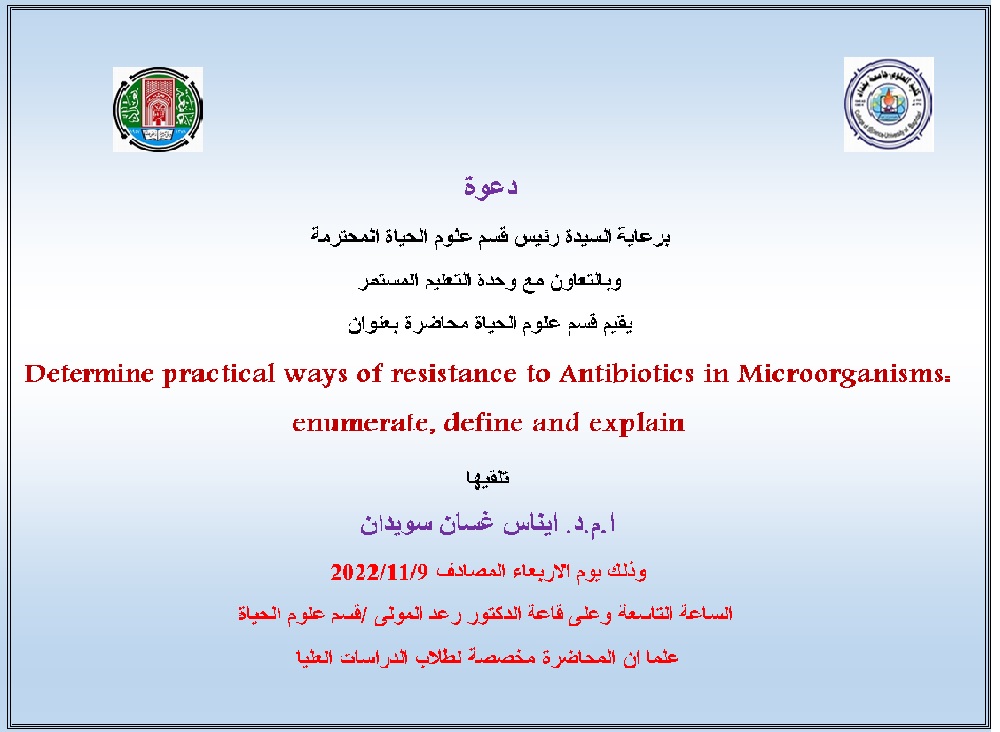 